Selecting SEED Folder as TEST folder: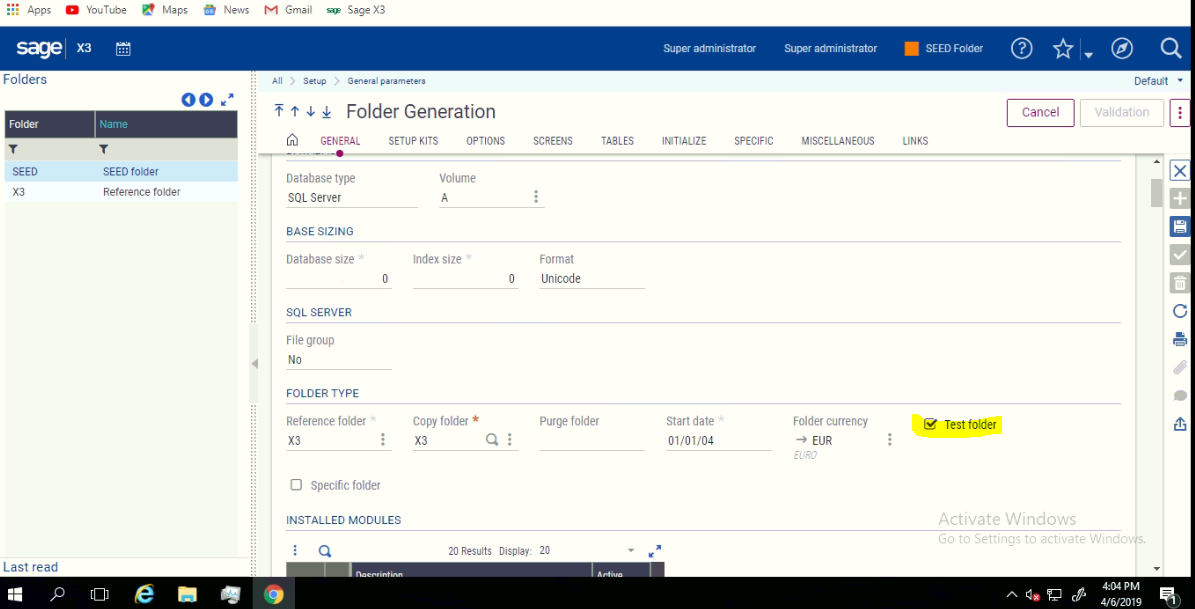 Error while Saving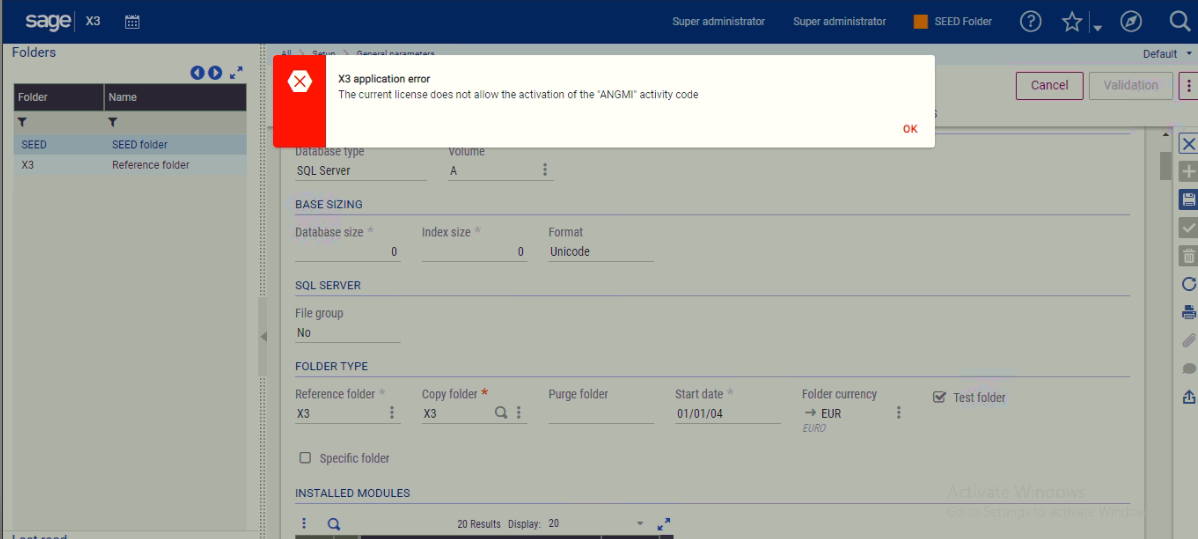 